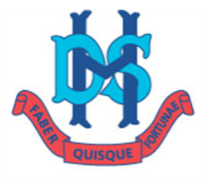 DANDENONG HIGH SCHOOLSTAFF INDUCTION POLICYPreamble Staff who are either new to the school or newly appointed to positions of responsibility should undergo an induction process that provides them with the opportunity to be fully effective in their new position.Purpose Staff new to the school or new to positions within the school have sufficient knowledge of the procedures and ethos of the school to effectively and efficiently undertake their assigned duties.Implementation StepsThe staff responsible for induction re as follows:TEACHERS NEW TO THE SCHOOL – PERMANENT & CONTRACT STAFFTeaching Staff employed from the start of the school year:Where possible, teachers new to the school should be given the opportunity to visit the school for one day prior to their appointment. Contract teachers should, if necessary, be paid one CRT day for this purpose.This Orientation Day includes – A tour of the schoolIntroduction to the Executive Principal Group Presentations from the Daily Organiser/Timetable Coordinator/Technology for Learning Leader/Technology Leader/Finance and HR ManagerMeetings with Domain Leader/Teaching Teams where possibleIf a visit prior to the appointment cannot be arranged, the new staff member should undertake an induction meeting within 2 days of beginning at Dandenong High School The Assistant Principal, Staff Learning, is responsible for employment of the new staff member and will meet the new staff member at an Induction session before they commence teaching. This session will include:A folderDocumentationVerifying of VIT registration (copy of VIT card made and placed in staff member’s Personnel file)HR Manager to check the VIT website, www.vit.edu.au for current registrationDuring Term 1 the Induction/VIT Coordinator will set up the new staff member with a buddy within their houseThroughout Term 1 and 2 Induction sessions run on a fortnightly basis, these sessions include:Wellbeing Processes and Mandatory ReportingWork Place Safety Briefing and Declaration (Employees are inducted at the commencement of employment and recorded on the OHS Induction Checklist DEE EHU -26-2-2)Behaviour Management Policy and ProcessApplication for PD processParent Teacher Interview PreparationAccelerus/Reporting TrainingCompass/ICT Resources and ToolsVIT Teacher Code of Conduct BriefingDebrief, Reflection and Celebration at the end of each termGraduate Staff who need to undertake the VIT process for Full Registration (Provisionally Registered Teachers - PRTS) are provided with a mentor for the year and attend the fortnightly support/Induction meetings throughout Term 1. An overview of the VIT Registration Process is given in Term 1Term 2 meetings take on a VIT Registration focus for PRTs, with meetings taking place individually between the PRT, their mentor and the Induction/VIT CoordinatorPRTs are supported throughout Term 2 and Term 3 to complete the relevant tasks and documentation and most undertake their panel meeting for Full Registration in Term 4 with some continuing into the following year if necessary.Teaching Staff employed mid- way through a school year:Meet with Associate Principal and are provided with an Induction FolderIntroduced to Induction/VIT CoordinatorIntroduced to Teaching TeamsIntroduced to House LeaderIntroduced to Domain LeaderSet up with a buddy as necessaryThe Induction/VIT Co-ordinator will run a repeat of the Term 1 Induction sessions, if there is a group of staff who start during the year, or will take the new staff member through the information and direct them to the necessary information/staff to support their understanding of the school’s organisational structuresCRT Staff:CRT’s new to the school to meet with the Daily Organiser on arrival at the school to be provided with induction documentation and briefed on the essential organisation features of the schoolLRC (non-teaching) Staff:LRC Manager to familiarise new staff with LRC operational procedures and policy and organise appropriate training and supervisionOffice StaffOffice Manager to induct new staff on operational procedures and policy and organise appropriate training and supervisionStaff new to positions within the schoolThe Selection Panel to inform those responsible for induction, including the Staff Learning Leader of the names and positions of any new appointmentsStaff responsible for induction should ensure that new staff have all relevant documentation related to the role description and responsibilities and are familiar with procedures relating to the new role Are assessed as competent by appropriately qualified or experienced person/panel prior to carrying out the responsibilities of their roleThe school will:Ensure Professional Development records are maintainedEnsure all teaching staff receive a PD summary document each yearEnsure all staff meets VIT Registration requirements which include training requirements and maintaining currency of practice. Ensure through the appraisal process that all teaching staff has completed mandatory training with reference to DEECD Modules of Mandatory Reporting and OHS.Evaluation:	This policy will be reviewed annually.School Council Endorsement Date: 		19th August 2014New AppointmentsStaff Responsible for InductionNew staff – Permanent & ContractAssociate Principal & Domain LeadersInduction/VIT Co-ordinatorCRT’s Daily OrganiserOffice StaffBusiness Manager & Principal Library Resource CentreLibrary ManagerTeacher Aids/Integration AidesIntegration CoordinatorPrincipal Class AppointmentsPrincipal Class & DEECD InductionStaff new to Positions of Responsibility[Assistant House Leaders/House Student Coordinators]House Leaders and the previous position holder where appropriateOther staff new to Positions of ResponsibilityStaff Learning Leader/Team Managers/Domain Leaders and the previous position holder where appropriate